ENCUESTAS DO SISTEMA DE GARANTÍA DE CALIDADE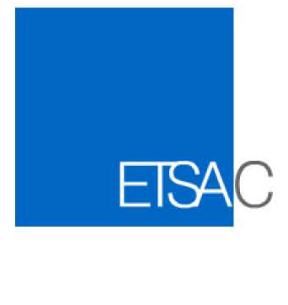 ENCUESTA DE SATISFACCIÓN DOS ESTUDIANTESOs ítems se valorarán de 1 a 7segundo a seguinte escala:(NS/NC) non ten información, non sabe, non contesta(1) completamente de acordo(7) completamente en desacordoCAPACIDADE PROFESIONALCAPACIDADE PROFESIONALNS/NC1234567Cal pensas que é a túa actual pericia profesional para afrontar...Proxecto básico de arquitecturaCal pensas que é a túa actual pericia profesional para afrontar...Proxecto de execución de arquitecturaCal pensas que é a túa actual pericia profesional para afrontar...Direción de obraESPECIALIDADE PROFESIONALESPECIALIDADE PROFESIONALNS/NC1234567Cal pensas que é a túa actual pericia no desenrrolo dentro da área de proxectos arquitectónicosEstructurasCal pensas que é a túa actual pericia no desenrrolo dentro da área de proxectos arquitectónicosInstalacións Cal pensas que é a túa actual pericia no desenrrolo dentro da área de proxectos arquitectónicosPresupuestos e mediciónsCal pensas que é a túa actual pericia no desenrrolo dentro da área de proxectos arquitectónicosConstrucciónCal pensas que é a túa actual pericia no desenrrolo dentro da área de proxectos arquitectónicosXestión urbanísticaHABILIDADE LABORALHABILIDADE LABORALNS/NC1234567Cal pensas que é a túa actual capacidade nun ambente laboral con descoñecidosAprendizaxeCal pensas que é a túa actual capacidade nun ambente laboral con descoñecidosComunicaciónCal pensas que é a túa actual capacidade nun ambente laboral con descoñecidosIniciativaCal pensas que é a túa actual capacidade nun ambente laboral con descoñecidosTaballo en equipoCal pensas que é a túa actual capacidade nun ambente laboral con descoñecidosAdaptabilidadeCal pensas que é a túa actual capacidade nun ambente laboral con descoñecidosLiderazgoCal pensas que é a túa actual capacidade nun ambente laboral con descoñecidosTolerancia á presiónCal pensas que é a túa actual capacidade nun ambente laboral con descoñecidosFlexibilidadeCal pensas que é a túa actual capacidade nun ambente laboral con descoñecidosEmpatía socialFERRAMENTAS DE TRABALLOFERRAMENTAS DE TRABALLONS/NC1234567Cal pensas que é a tua capacidade no emprego de ferramentas de traballo de proxectosDibuxo por ordenadorCal pensas que é a tua capacidade no emprego de ferramentas de traballo de proxectosIdiomasCal pensas que é a tua capacidade no emprego de ferramentas de traballo de proxectosCoñecimento BIMCal pensas que é a tua capacidade no emprego de ferramentas de traballo de proxectosInfografíasCal pensas que é a tua capacidade no emprego de ferramentas de traballo de proxectosRendersCal pensas que é a tua capacidade no emprego de ferramentas de traballo de proxectosMemorias técnicasCal pensas que é a tua capacidade no emprego de ferramentas de traballo de proxectosTasacións inmobiliariasCal pensas que é a tua capacidade no emprego de ferramentas de traballo de proxectosInformes técnicosINTERESES LABORALESINTERESES LABORALESNS/NC1234567Cal de estas opcións sería a  túa preferencia profesionalEstudio de arquitecturaCal de estas opcións sería a  túa preferencia profesionalEmpresa constructoraCal de estas opcións sería a  túa preferencia profesionalOrganismo oficialCal de estas opcións sería a  túa preferencia profesionalConsultoría técnicaCal de estas opcións sería a  túa preferencia profesionalEducaciónCal de estas opcións sería a  túa preferencia profesionalDiseño industrialOUTRAS OBSERVACIÓNSOUTRAS OBSERVACIÓNSOUTRAS OBSERVACIÓNSOUTRAS OBSERVACIÓNSOUTRAS OBSERVACIÓNSOUTRAS OBSERVACIÓNSOUTRAS OBSERVACIÓNSOUTRAS OBSERVACIÓNSOUTRAS OBSERVACIÓNSOUTRAS OBSERVACIÓNS